                                      В детском поликлиническом отделении                  ПРОВОДИТСЯ  ВАКЦИНАЦИЯ ПРОТИВ ГРИППА: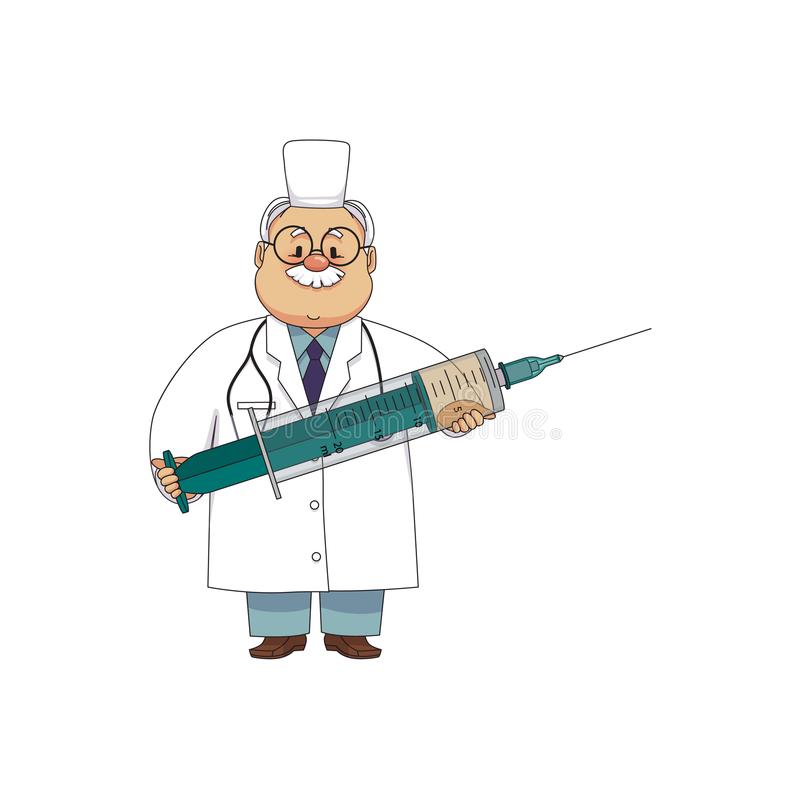 ПонедельникВторник                                С 10.00 ДО 19.00ЧСреда                             Обращаться к участковому доктору или 	Четверг                         в кабинет здорового ребенка    (202 каб.)    ПятницаСУББОТА                                                         с 10 до 15ч      Обращаться к дежурному врачу